МУНИЦИПАЛЬНОЕ ОБРАЗОВАНИЕМУНИЦИПАЛЬНЫЙ ОКРУГ УЛЬЯНКАГ. САНКТ-ПЕТЕРБУРГМУНИЦИПАЛЬНЫЙ СОВЕТ ШЕСТОГО СОЗЫВАРЕШЕНИЕ21 октября 2019 года									№ 2-5О формировании конкурсной комиссии дляпроведения конкурса на замещение высшей должности муниципальной службы – Глава Местной Администрации Муниципального образования муниципальный округ УльянкаВ соответствии с постановлением Губернатора Санкт-Петербурга от 25.08.2014 №60-пг «О порядке назначения высшим должностным лицом Санкт-Петербурга – Губернатором Санкт-Петербурга половины от общего числа членов конкурсной комиссии по проведению конкурса на замещение должности главы местной администрации внутригородского муниципального образования Санкт-Петербурга», Порядком проведения конкурса на замещение высшей должности муниципальной службы – Глава Местной Администрации Муниципального образования муниципальный округ Ульянка,Муниципальный совет РЕШИЛ:1.	Для проведения конкурса на замещение высшей должности муниципальной службы – Глава Местной Администрации Муниципального образования муниципальный округ Ульянка сформировать конкурсную комиссию Муниципального совета Муниципального образования муниципальный округ Ульянка в количестве 6 (шести) человек, назначить половину от общего количества членов конкурсной комиссии от Муниципального совета МО Ульянка в составе депутатов:Хлебниковой О.Н., Кондрашова П.В., Степановой Н.В.2.	Рекомендовать кандидатуру Хлебниковой О.Н. для избрания председателем конкурсной комиссии.3.	Направить копию настоящего Решения Губернатору Санкт-Петербурга с предложением об издании правового акта о назначении 3 (трех) человек в состав комиссии по проведению конкурса на замещение вакантной должности Главы Местной администрации муниципального образования муниципальный округ Ульянка.4.	Конкурсной комиссии в своей деятельности руководствоваться Федеральным законом от 02.03.2007г. №25-ФЗ «О муниципальной службе в Российской Федерации», Законом СПб от 15.02.2000г. № 53-8 «О муниципальной службе в Санкт-Петербурге», Порядком проведения конкурса на замещение высшей должности муниципальной службы – Глава Местной Администрации Муниципального образования муниципальный округ Ульянка.5.	Решение вступает в силу со дня его подписания.Глава муниципального образования,исполняющий полномочия						О.Н.Хлебниковапредседателя Муниципального совета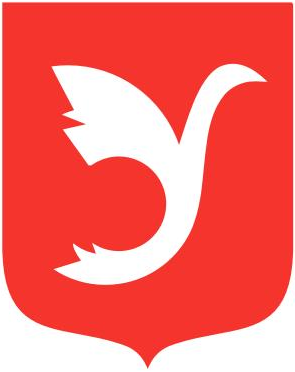 